Негосударственное аккредитованное некоммерческоечастное образовательное учреждение высшего образования«Академия маркетинга и социально-информационных технологий – ИМСИТ»(г. Краснодар)Институт информационных технологий и инноваций Кафедра математики и вычислительной техникиБ1.В.13СИСТЕМНОЕ ПРОГРАММНОЕ ОБЕСПЕЧЕНИЕАННОТАЦИЯУЧЕБНОЙ ДИСЦИПЛИНЫпо направлению подготовки09.03.01 Информатика и вычислительная техникаНаправленность (профиль) образовательной программы«Автоматизированные системы обработки информации и управления»Квалификация (степень) выпускника«Бакалавр»Краснодар2020Рассмотрено и одобрено на заседании кафедры математики и вычислительной техники Академии ИМСИТ, протокол №8 от 11 апреля 2020 года,зав. кафедрой МиВТ, доцент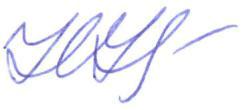 __________       Н.С. НестероваУТВЕРЖДАЮ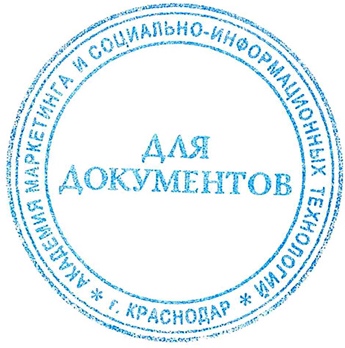 Проректор по учебной работе, доцент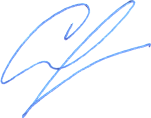     _____________       Н.И. Севрюгина          13 апреля 2020 г.   Цель  и задачи изучения дисциплины:Цель изучения дисциплины – получение студентами знаний об основных понятиях, связанных со структурой, назначением, характеристиками и особенностями операционных систем, о концептуальных моделях построения и перспективах развития операционных систем и сред, и подготовка специалистов к использованию системного программного обеспечения в задачах программирования и разработке программных средств и систем управления.Задачи дисциплины приобретение знаний в области системного программного обеспеченияполучение навыков в использовании системного программного обеспечения.Место дисциплины в структуре ОПОПДисциплина относится к дисциплинам вариативной части блока Б1 учебного плана.Краткая характеристика учебной дисциплины (основные блоки, темы)Модуль 1. Системное программное обеспечениеМодуль 2. Процессы и потокиМодуль 3. Управление ресурсами вычислительной системы.Компетенции, формируемые в результате освоения учебной дисциплины:ОПК-1 способность инсталлировать программное и аппаратное обеспечение для информационных и автоматизированных систем;ПК-2 способность разрабатывать компоненты аппаратно-программных комплексов и баз данных, используя современные инструментальные средства и технологии программированияПК-3 способность обосновывать принимаемые проектные решения, осуществлять постановку и выполнять эксперименты по проверке их корректности и эффективностиЗнания, умения и навыки, получаемые в процессе изучения дисциплины:Знать:-состав системного программного обеспечения; -взаимодействие операционной системы с аппаратурой компьютера; -файловые системы;-архитектуру процессоров на базе INTEL; -логическую структуру оперативной памяти; -взаимодействие операционной системы с устройствами ввода-вывода; -режимы многозадачности операционных систем; -структуры операционных систем; -командный язык операционной системы Windows; Уметь:-работать с компьютерной литературой; -составлять алгоритмы решения задач; -работать с системным программным обеспечением.Владеть:-командным языком операционной системы;-основами машинного языка процессора на базе INTEL; -базовыми знаниями ассемблера Windows.Формы проведения занятий, образовательные технологии:Лекционные занятия: проблемные лекции, лекция – визуализация, лекция-беседа, лекция - анализ ситуаций.Практические занятия: тематические семинары, проблемные семинары, метод «круглого стола», метод «коллективной мыслительной деятельности», методы анализа проблемных ситуаций, решение задач.Используемые инструментальные и программные средства:Средства проекции (презентации), программированного контроля (тестирования)Формы промежуточного контроля:Текущие оценки знаний, тестирование, доклады, самостоятельные работыОбщая трудоёмкость изучения дисциплины: 144 ч / 4 з.е.Форма итогового контроля знаний:Экзамен